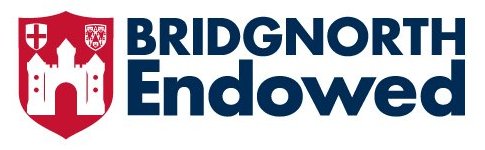 Bridgnorth Endowed SchoolNorthgate, Bridgnorth, WV16 4ERTel: 01746 762103 e-mail kbywater@bridgnorthendowed.co.ukwebsite: www.bridgnorthendowed.co.uk11-16 Comprehensive School NOR 600Job Title: 		Head of Science Faculty
Contract Type: 	Full time
Contract Term:	Permanent
Salary: 		MPS/UPS 
We are seeking to appoint an experienced teacher and highly motivated professional to lead our Science Faculty starting in September 2021. The successful candidate will be passionate about their subject and keen to drive their department to provide young people with the best possible education whatever their background or ability. If you care about the success of all students and have the energy, enthusiasm and experience to make that success a reality, we would welcome your application.Bridgnorth Endowed School occupies a fantastic location, just off the High Street in the historic market town of Bridgnorth. The school has excellent facilities, including a 25 metre swimming pool, air-conditioned fitness suite and all-weather AstroTurf pitch. Bridgnorth Endowed School was rated ‘Good’ by OFSTED in April 2018, where the teaching is good and improving, and where current students are making strong progress in almost all subjects.Bridgnorth Endowed School is committed to safeguarding and promoting the welfare of children and young people and expects all staff and volunteers to share this commitment. This post would be subject to Enhanced DBS checks.For an informal discussion with the Headteacher, Mr Barry Worth or to arrange a tour of the school please contact Mrs Karol Bywater on 01746 762103 or email during the holidays on kbywater@bridgnorthendowed.co.uk.Closing date:	Midday 30th April 2021 Interview date:	Wednesday 5th May 2021Full information about the school can be found on the school website.Any questions please contact Karol Bywater (kbywater@bridgnorthendowed.co.uk)